UNIVERSITAS YUDHARTA PASURUAN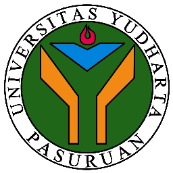 FAKULTAS TEKNIK		REKAP NILAISEMESTER GENAP - TAHUN AKADEMIK 2022/2023PROGRAM STUDI TEKNIK INDUSTRI (A)Nama Dosen:  ACHMAD MISBAH, ST,. MTSKS: 3Matakuliah: Perencanaan dan Pengendalian ProduksiSemester: 4 - ANo.NamaNIMNilai AkhirKehadiran1.MOHAMMAD TATHMAINUL QULUB202169030001A142.YOGI PRATAMA WINATA202169030003A143.MUKHLIS MAULANA 202169030004A144.ACHMAD MAULIDAN DZIKRI202169030012A145.ACHMAD KHUSEN RIFA'I202169030013A146.MUHAMMAD ALFAN SYAHRIL KIROM202169030015A147.MOCH BAGUS HARDIKA202169030019A148.ISLAMIATUL RIZKIYAH202169030023A149.ABDUR RAHMAN WAHID202169030025A1410.FERIZKI ARDIANSAH202169030029A1411.MOCHAMAD AMIRUDDIN202169030030A1412.MUHAMMAD SYAIFUL RIZAL 202169030039A1413.M. ANTON KURNIAWAN202169030042A1414.PUPUT WINDYARTI 202169030044A14Jumlah MahasiswaJumlah MahasiswaJumlah MahasiswaParaf dosen pengampuParaf dosen pengampuParaf dosen pengampuPasuruan, ____________________Dosen Pengampu,(……………………………………………..)